Puerto Montt, Director/a de Escuela IICGPuerto MonttAsunto: Soy  , Rut , estudiante de la carrera de Ingeniería en Información y Control de Gestión.Tengo presente que para la práctica temprana se requiere una aprobación del 100% de los cursos realizados durante los primeros 4 semestres (aunque puede no haber cursado un curso de formación general). Y que para la práctica profesional se requiere una aprobación del 100% de cursos realizados durante los 8 primeros semestres.Por tanto, dado que cumplo con los requisitos para la práctica que me corresponde, solicito carta de patrocinio de la Escuela, para un eventual cupo de práctica en la organización Nombre contacto:  Mail contacto:  Atentamente,______________________________Firma del Estudiante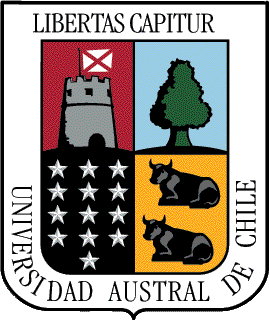 UNIVERSIDAD AUSTRAL DE CHILE SEDE PUERTO MONTTESCUELA INGENIERÍA EN INFORMACIÓN Y CONTROL DE GESTIÓN